                                              Sustainable Moorestown                      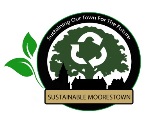 Recycling Cheat Sheet for MoorestownBatteriesNever put batteries in any curbside recycling container.Burlington County Guidance on Batteries: http://www.co.burlington.nj.us/DocumentCenter/View/466NO LONGER HAZARDOUS – Not Recyclable•Alkaline				Place in regular TrashHAZARDOUS	- Recyclable	•Button				Best Buy Bin / Staples Cashier•Rechargeable Batteries		Best Buy, Home Depot, Lowes Bins / Staples Cashier•Laptop Batteries			Best Buy Bin/ Staples Cashier•Automotive/Lead Acid		Automotive Centers: Mill Street Tire – Moorestown, 300 N Church St Sears at the Moorestown Mall – even if you aren’t purchasing a new battery, they will still take your old one.  If you do recycle an old battery and buy a new one there, you will not be charged the Core Charge during installation.Burlington County Resource Recovery ComplexLight BulbsNO LONGER HAZARDOUS – Not Recyclable	• Incandescent 	& Halogen & LED	Place in Regular Trash	HAZARDOUS	- Recyclable		• CFL Bulbs 				Lowes / Home Depot/Ikea Dropboxes Note:  CFLs contain mercury and are toxic to the environment if disposed of improperly.  Place unbroken bulbs in a plastic bag and place in collection bin.   Broken bulbs should be cleaned up properly.• Fluorescent				Burlington County Recovery FacilityCounty Guidance: http://www.co.burlington.nj.us/981/Fluorescent-LightsConfidential Paper Shredding 	 Burlington County sponsors regular shredding events throughout the year for residents.  609.499.1001 For Email notification of future recycling events: recycle@co.burlington.nj.us  Safe Prescription Drug Disposal - prescription, OTC, veterinary   		Disposal is anonymous. In Moorestown:   2 collections in the Spring and Autumn (Moorestown Police Station). 24/7 Drop: Closest location Cherry Hill Police Dept. www.njconsumeraffairs.gov/meddrop/Pages/Locations.aspxBurlington County Resource Recovery Complex: 22000 Burlington-Columbus Rd., Mansfield, NJ 08022.   609.499.5300	        Burlington County Recycling:  www.co.burlington.nj.us/345/RecyclingEmail notification of future recycling events: recycle@co.burlington.nj.us